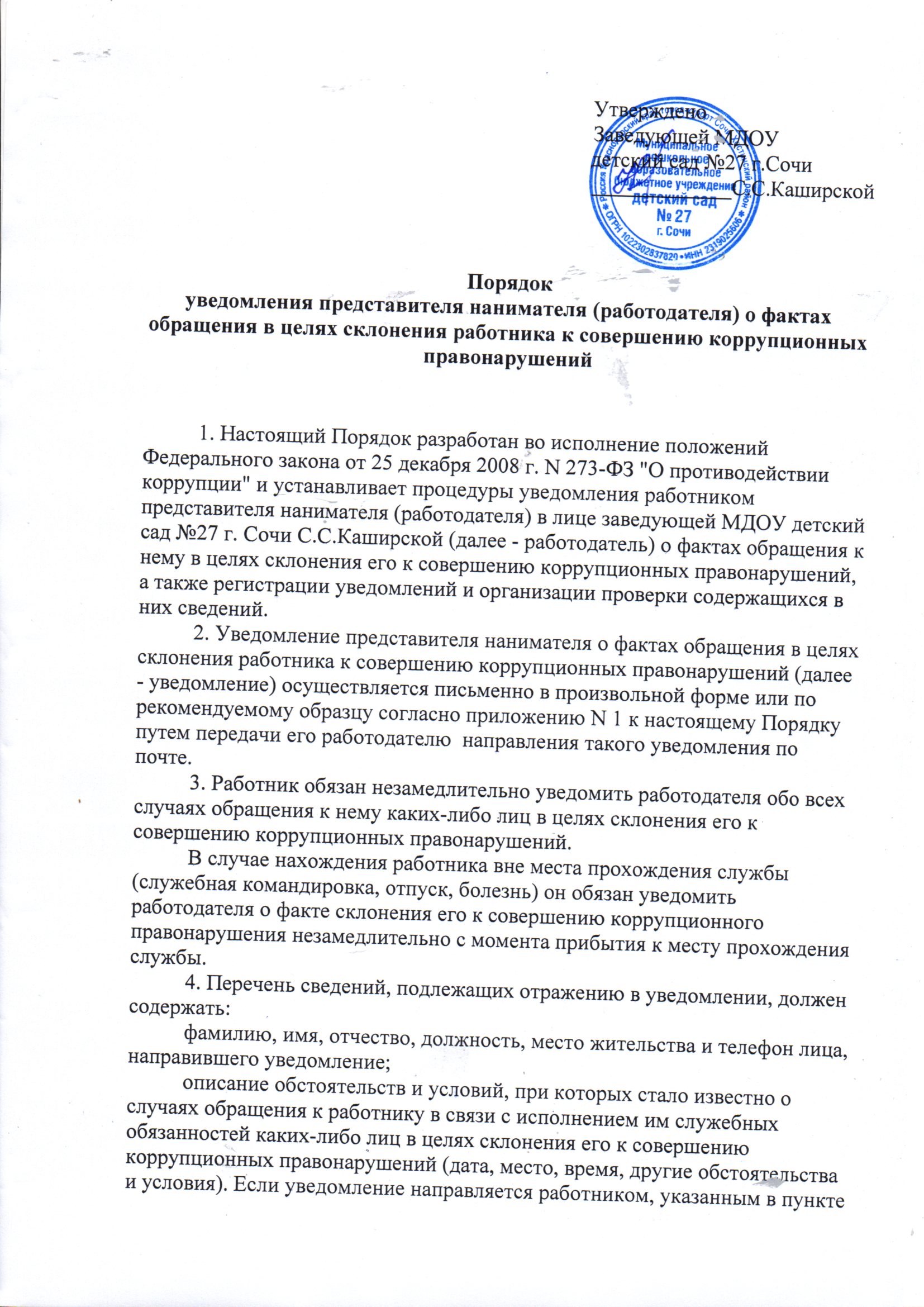 10настоящего Порядка, указываются фамилия, имя, отчество и должность работника, которого склоняют к совершению коррупционных правонарушений;подробные сведения о коррупционных правонарушениях, которые должен был бы совершить работник по просьбе обратившихся лиц;все известные сведения о физическом (юридическом) лице, склоняющем к коррупционному правонарушению;способ и обстоятельства склонения к коррупционному правонарушению, а также информацию об отказе (согласии) принять предложение лица о совершении коррупционного правонарушения.5. Уведомления подлежат обязательной регистрации в Журнале регистрации уведомлений (далее - Журнал)  , который должен быть прошит и пронумерован, а также заверен оттиском печати учреждения.Ведение Журнала МДОУ детский сад №27 возлагается на ответственного за противодействие коррупции заместителя по ВМР Русину О.В. (далее уполномоченное лицо)     6. Уполномоченное лицо, принявшее уведомление, помимо его регистрации в Журнале, обязан выдать работнику, направившему уведомление, под роспись талон-уведомление   с указанием данных о лице, принявшем уведомление, дате и времени его принятия.Талон-уведомление состоит из двух частей: корешка талона-уведомления и талона-уведомления.После заполнения корешок талона-уведомления остается у уполномоченного лица, а талон-уведомление вручается работнику, направившему уведомление.В случае если уведомление поступило по почте, талон-уведомление направляется работнику, направившему уведомление, по почте заказным письмом.Отказ в регистрации уведомления, а также невыдача талона-уведомления не допускаются.7. Конфиденциальность полученных сведений обеспечивается уполномоченным лицом.8. Поступившее уведомление уполномоченное лицо в тот же день вместе со служебной запиской передаёт для рассмотрения работодателю. На основании принятого работодателем письменного решения уполномоченное лицо обеспечивают проверку сведений, содержащихся в уведомлении (далее - проверка сведений).Проверка сведений осуществляется путем проведения бесед с уведомителем и очевидцами произошедшего, а также направления уведомления в 10-дневный срок с даты его регистрации в органы прокуратуры и другие государственные органы. По решению работодателя уведомление может направляться как одновременно во все перечисленные государственные органы, так и в один из них.9. По результатам проведенной проверки сведений уполномоченным лицом готовится соответствующее мотивированное заключение, о котором докладывается работодателю.10. Работник, которому стало известно о факте обращения к иным работникам учреждения в целях склонения их к совершению коррупционных правонарушений, вправе уведомить об этом работодателя с соблюдением процедуры, установленной настоящим Порядком.11. Государственная защита работника, уведомившего работодателя, органы прокуратуры Российской Федерации или другие государственные органы о фактах обращения в целях склонения его к совершению коррупционного правонарушения, о фактах обращения к иным работникам в связи с исполнением служебных обязанностей каких-либо лиц в целях склонения их к совершению коррупционных правонарушений, в связи с его участием в уголовном судопроизводстве в качестве потерпевшего или свидетеля обеспечивается в порядке и на условиях, установленных Федеральным законом от 20 августа 2004 г. N 119-ФЗ "О государственной защите потерпевших, свидетелей и иных участников уголовного судопроизводства".12. Работодателем принимаются меры по защите работника, уведомившего работодателя, органы прокуратуры Российской Федерации или другие государственные органы о фактах обращения в целях склонения его к совершению коррупционного правонарушения, о фактах обращения к иным работникам в связи с исполнением служебных обязанностей каких-либо лиц в целях склонения их к совершению коррупционных правонарушений, в части обеспечения работнику гарантий, предотвращающих его неправомерное увольнение, перевод на нижестоящую должность, лишение или снижение размера премии, перенос времени отпуска, привлечение к дисциплинарной ответственности в период рассмотрения представленного работником уведомления.В случае привлечения к дисциплинарной ответственности работника, указанного в абзаце первом настоящего пункта, обоснованность такого решения рассматривается комиссией по  урегулированию конфликта интересов. ________________________________________                                                                                      (Ф.И.О., должность представителя                                                                          нанимателя (работодателя)                                 ________________________________________                                    (наименование образовательного                                         учреждения)                                 от _____________________________________                                      (Ф.И.О., должность работника)                                 ________________________________________                                        (место жительства, телефон)                                   Уведомлениео фактах обращения в целях склонения работника к совершению коррупционных правонарушенийСообщаю, что:1. _____________________________________________________________________________(описание обстоятельств, при которых стало известно о случаях обращения_____________________________________________________________________________к работнику в связи с исполнением им служебных  обязанностей каких-либо лиц в целях склонения его к совершению коррупционных правонарушений, в том числе дата, место, время, другие обстоятельства и условия)___________________________________________________________________________________________________________________________________________________________________________________________________________________________________________________________________________________________________________________2. ________________________________________________________________________________________________________________________________________________________(подробные сведения о коррупционных правонарушениях, которые должен был__________________________________________________________________________________________________________________________________________________________бы совершить работник по просьбе обратившихся лиц)______________________________________________________________________________________________________________________________________________________________________________________________________________________________________________________________________________________________________________________________________________________________________________________________________________________________________________________________________________3. __________________________________________________________________________________________________________________________________________________________(все известные сведения о физическом (юридическом) лице, склоняющем к__________________________________________________________________________________________________________________________________________________________                     коррупционному правонарушению)______________________________________________________________________________________________________________________________________________________________________________________________________________________________________________________________________________________________________________________________________________________________________________________________________________________________________________________________________________4. __________________________________________________________________________________________________________________________________________________________(способ и обстоятельства склонения к коррупционному правонарушению (подкуп, угроза, обман и т.д.), а также информация об отказе (согласии) принять предложение лица о совершении коррупционного правонарушения)______________________________________________________________________________________________________________________________________________________________________________________________________________________________________________________________________________________________________________________________________________________________________________________________________________________________________________________________________________                                                                                                 ___________________________________                                                                                           (дата, подпись, инициалы и фамилия)